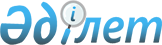 Бейнеу аудандық мәслихатының 2019 жылғы 10 қаңтардағы № 30/250 "2019-2021 жылдарға арналған аудандық бюджет туралы" шешіміне өзгерістер енгізу туралыМаңғыстау облысы Бейнеу аудандық мәслихатының 2019 жылғы 23 шілдедегі № 38/308 шешімі. Маңғыстау облысы Әділет департаментінде 2019 жылғы 29 шілдеде № 3957 болып тіркелді
      Қазақстан Республикасының 2008 жылғы 4 желтоқсандағы Бюджет кодексіне, Қазақстан Республикасының 2001 жылғы 23 қаңтардағы "Қазақстан Республикасындағы жергілікті мемлекеттік басқару және өзін-өзі басқару туралы" Заңына сәйкес, Бейнеу аудандық мәслихаты ШЕШІМ ҚАБЫЛДАДЫҚ:
      1. "2019-2021 жылдарға арналған аудандық бюджет туралы" Бейнеу аудандық мәслихатының 2019 жылғы 10 қаңтардағы №30/250 шешіміне (нормативтік құқықтық актілерді мемлекеттік тіркеу Тізілімінде №3784 болып тіркелген, 2019 жылғы 24 қаңтарда Қазақстан Республикасы нормативтік құқықтық актілерінің эталондық бақылау банкінде жарияланған) келесідей өзгерістер енгізілсін:
      көрсетілген шешімнің 1 тармағы келесідей мазмұнда жаңа редакцияда жазылсын:
      "1. 2019-2021 жылдарға арналған аудандық бюджет сәйкесінше 1, 2 және 3 қосымшаларға сәйкес, оның ішінде 2019 жылға келесідей көлемдерде бекітілсін:
      1) кірістер – 13 168 653,7 мың теңге, оның ішінде:
      салықтық түсімдер бойынша - 3 817 992,3 мың теңге;
      салықтық емес түсімдер бойынша - 26 984,4 мың теңге;
      негізгі капиталды сатудан түсетін түсімдер бойынша - 43 587,0 мың теңге;
      трансферттердің түсімдері бойынша - 9 280 090,0 мың теңге;
      2) шығындар – 13 170 605,5 мың теңге;
      3) таза бюджеттік кредиттеу – 44 540,5 мың теңге;
      бюджеттік кредиттер – 94 687,5 мың теңге;
      бюджеттік кредиттерді өтеу – 50 147,0 мың теңге;
      4) қаржы активтерімен операциялар бойынша сальдо – 0 теңге;
      қаржы активтерін сатып алу – 0 теңге;
      мемлекеттің қаржы активтерін сатудан түсетін түсімдер – 0 теңге;
      5) бюджет тапшылығы (профициті) – -46 492,3 мың теңге;
      6) бюджет тапшылығын қаржыландыру (профицитін пайдалану) – 46 492,3 мың теңге.";
      3 тармақ келесідей мазмұнда жаңа редакцияда жазылсын:
      "3. 2019 жылға арналған аудандық бюджеттен ауылдың бюджеттеріне 131 625,0 мың теңге сомасында субвенция бөлінетіндігі ескерілсін, оның ішінде:
      Бейнеу ауылы - 82 232,0 мың теңге;
      Боранқұл ауылы - 12 123,0 мың теңге;
      Ақжігіт ауылы - 37 270,0 мың теңге.";
      5 тармақ келесідей мазмұнда жаңа редакцияда жазылсын:
      "5. 2019 жылға арналған аудан бюджетіне келесідей көлемдерде кірістерді бөлу нормативтері бөлінгені ескерілсін:
      1) төлем көзiнен салық салынатын табыстардан ұсталатын жеке табыс салығы – 93,8 пайыз;
      2) төлем көзiнен салық салынбайтын табыстардан ұсталатын жеке табыс салығы – 100 пайыз;
      3) төлем көзiнен салық салынатын шетелдiк азаматтар табыстарынан ұсталатын жеке табыс салығы – 100 пайыз;
      4) әлеуметтік салық – 93,9 пайыз.";
      7 тармақ келесідей мазмұнда жаңа редакцияда жазылсын:
      "7. Республикалық және облыстық бюджеттерден келесідей ағымдағы нысаналы трансферттер, нысаналы даму трансферттерінің және бюджеттік кредиттердің бөлінгені қаперге алынсын:
      мемлекеттік атаулы әлеуметтік көмек төлеуге – 257 405,0 мың теңге;
      халықты жұмыспен қамту орталықтарына әлеуметтік жұмыс бойынша кеңесшілер мен ассистенттерді енгізуге – 6 493,0 мың теңге;
      Қазақстан Республикасында мүгедектердің құқықтарын қамтамасыз етуге және өмір сүру сапасын жақсартуға – 41 080,0 мың теңге;
      мамандарды әлеуметтік қолдау шараларын іске асыру үшін бюджеттік кредиттерге – 94 687,5 мың теңге;
      ауылдық елді мекендерде сумен жабдықтау және су бұру жүйелерін дамытудың бюджеттік бағдарламасы бойынша – 1 226 178,0 мың теңге;
      облыстық бюджеттен ауылдық елді мекендерде сумен жабдықтау және су бұру жүйелерін дамытудың бюджеттік бағдарламасы бойынша – 616 934,0 мың теңге;
      облыстық бюджеттен инженерлік-коммуникациялық инфрақұрылымды жобалау, дамыту және (немесе) жайластыру бюджеттік бағдарламасы бойынша – 1 050 138,0 мың теңге;
      облыстық бюджеттен 2018 жылғы кредиторлық қарыздарды өтеуге – 185 370,0 мың теңге;
      аудандық бюджеттен нысаналы бағытта аз қамтылған көп балалы аналарға біржолғы қаржылық төлемдер – 92 000,0 мың теңге;
      бастауыш, негізгі және жалпы орта білім беру ұйымдарының мұғалімдері мен педагог-психологтарының еңбегіне ақы төлеуді ұлғайтуға – 652 100,0 мың теңге;
      азаматтық қызметшілердің жекелеген санаттарының, мемлекеттік бюджет есебінен ұсталатын ұйымдар қызметкерлерінің, қазыналық кәсіпорындар қызметкерлерінің жалақысын көтеруге – 1 080 111,0 мың теңге;
      мемлекеттік әкімшілік қызметшілердің жекелеген санаттарының жалақысын көтеруге – 1 017,0 мың теңге;
      "Ауыл-Ел бесігі" жобасы шеңберінде ауылдық елді мекендердегі әлеуметтік және инженерлік инфрақұрылым бойынша іс-шараларды іске асыруға – 165 260,0 мың теңге;
      мемлекет мұқтажы үшін жер учаскелерін алу – 18 317,0 мың теңге.";
      көрсетілген шешімнің 1 қосымшасы осы шешімнің қосымшасына сәйкес жаңа редакцияда жазылсын.
      2. "Бейнеу аудандық мәслихатының аппараты" мемлекеттік мекемесі (аппарат басшысы Ж.Оспанов) осы шешімнің әділет органдарында мемлекеттік тіркелуін, оның Қазақстан Республикасы нормативтік құқықтық актілерінің эталондық бақылау банкі мен бұқаралық ақпарат құралдарында ресми жариялануын қамтамасыз етсін.
      3. Осы шешімнің орындалысын бақылау аудан әкімінің орынбасары А.Манкешоваға жүктелсін.
      4. Осы шешім 2019 жылдың 1 қаңтарынан бастап қолданысқа енгізіледі. 2019 жылға арналған аудандық бюджет
					© 2012. Қазақстан Республикасы Әділет министрлігінің «Қазақстан Республикасының Заңнама және құқықтық ақпарат институты» ШЖҚ РМК
				
      Сессия төрағасы 

Т.Есекенов

      Бейнеу аудандық мәслихатының хатшысы 

А.Ұлұқбанов
Бейнеу аудандық мәслихатының2019 жылғы 23 шілдедегі № 38/308шешіміне қосымшаБейнеу аудандық мәслихатының2019 жылғы 10 қаңтардағы№ 30/250 шешіміне 1 қосымша
Санаты
Санаты
Санаты
Санаты
Сомасы, мың теңге
Сыныбы
Сыныбы
Сыныбы
Сомасы, мың теңге
Кіші сыныбы
Кіші сыныбы
Сомасы, мың теңге
Атауы
Сомасы, мың теңге
1.Кірістер
13 168 653,7
1
Салықтық түсімдер
3 817 992,3
01
Табыс салығы
654 575,3
2
Жеке табыс салығы
654 575,3
03
Әлеуметтік салық
516 141,0
1
Әлеуметтік салық
516 141,0
04
Меншікке салынатын салықтар
2 602 176,0
1
Мүлікке салынатын салықтар
2 473 295,0
3
Жер салығы
13 106,0
4
Көлік құралдарына салынатын салық
114 925,0
5
Бірыңғай жер салығы
850,0
05
Тауарларға, жұмыстарға және қызметтерге салынатын ішкі салықтар
32 000,0
2
Акциздер
4 700,0
3
Табиғи және басқа да ресурстарды пайдаланғаны үшін түсетін түсімдер
14 500,0
4
Кәсіпкерлік және кәсіби қызметті жүргізгені үшін алынатын алымдар
12 500,0
5
Ойын бизнесіне салық
300,0
07
Басқа да салықтар
3 300,0
1
Басқа да салықтар
3 300,0
08
Заңдық маңызы бар әрекеттерді жасағаны және (немесе) оған уәкілеттігі бар мемлекеттік органдар немесе лауазымды адамдар құжаттар бергені үшін алынатын міндетті төлемдер
9 800,0
1
Мемлекеттік баж
9 800,0
2
Салықтық емес түсімдер
26 984,4
01
Мемлекеттік меншіктен түсетін кірістер
18 693,4
1
Мемлекеттік кәсіпорындардың таза кірісі бөлігінің түсімдері
350,0
5
Мемлекет меншігіндегі мүлікті жалға беруден түсетін кірістер
18 285,4
7
Мемлекеттік бюджеттен берілген кредиттер бойынша сыйақылар
58,0
04
Мемлекеттік бюджеттен қаржыландырылатын, сондай-ақ Қазақстан Республикасы Ұлттық Банкінің бюджетінен (шығыстар сметасынан) қамтылатын және қаржыландырылатын мемлекеттік мекемелер салатын айыппұлдар, өсімпұлдар, санкциялар, өндіріп алулар
4 374,0
1
Мұнай секторы ұйымдарынан және Жәбірленушілерге өтемақы қорына түсетін түсімдерді қоспағанда, мемлекеттік бюджеттен қаржыландырылатын, сондай-ақ Қазақстан Республикасы Ұлттық Банкінің бюджетінен (шығыстар сметасынан) қамтылатын және қаржыландырылатын мемлекеттік мекемелер салатын айыппұлдар, өсімпұлдар, санкциялар, өндіріп алулар
4 374,0
06
Басқа да салықтық емес түсiмдер
3 917,0
1
Басқа да салықтық емес түсiмдер
3 917,0
3
Негізгі капиталды сатудан түсетін түсімдер
43 587,0
01
Мемлекеттік мекемелерге бекітілген мемлекеттік мүлікті сату
21 846,0
1
Мемлекеттік мекемелерге бекітілген мемлекеттік мүлікті сату
21 846,0
03
Жерді және материалдық емес активтерді сату
21 741,0
1
Жерді сату
21 741,0
4
Трансферттердің түсімдері
9 280 090,0
02
Мемлекеттік басқарудың жоғары тұрған органдарынан түсетін трансферттер
9 280 090,0
2
Облыстық бюджеттен түсетін трансферттер
9 280 090,0
Функционалдық топ
Функционалдық топ
Функционалдық топ
Функционалдық топ
Сомасы, мың теңге
Бюджеттік бағдарламалардың әкімшісі
Бюджеттік бағдарламалардың әкімшісі
Бюджеттік бағдарламалардың әкімшісі
Сомасы, мың теңге
Бағдарлама
Бағдарлама
Сомасы, мың теңге
Атауы
Сомасы, мың теңге
2. Шығындар
13 170 605,5
01
Жалпы сипаттағы мемлекеттiк қызметтер
765 991,0
112
Аудан (облыстық маңызы бар қала) мәслихатының аппараты
27 678,0
001
Аудан (облыстық маңызы бар қала) мәслихатының қызметін қамтамасыз ету жөніндегі қызметтер
27 678,0
122
Аудан (облыстық маңызы бар қала) әкімінің аппараты
250 242,0
001
Аудан (облыстық маңызы бар қала) әкімінің қызметін қамтамасыз ету жөніндегі қызметтер
250 242,0
123
Қаладағы аудан, аудандық маңызы бар қала, кент, ауыл, ауылдық округ әкімінің аппараты
142 423,0
001
Қаладағы аудан, аудандық маңызы бар қаланың, кент, ауыл, ауылдық округ әкімінің қызметін қамтамасыз ету жөніндегі қызметтер
142 423,0
Сам ауылдық округі әкімінің аппараты
21 610,0
Тұрыш ауылы әкімінің аппараты
20 138,0
Төлеп ауылы әкімінің аппараты
19 803,0
Сыңғырлау ауылы әкімінің аппараты
21 184,0
Есет ауылы әкімінің аппараты
19 543,0
Сарға ауылы әкімінің аппараты
21 758,0
Тәжен ауылы әкімінің аппараты
18 387,0
459
Ауданның (облыстық маңызы бар қаланың) экономика және қаржы бөлімі
1 275,0
003
Салық салу мақсатында мүлікті бағалауды жүргізу
1 275,0
458
Ауданның (облыстық маңызы бар қаланың) тұрғын үй-коммуналдық шаруашылығы, жолаушылар көлігі және автомобиль жолдары бөлімі
31 555,0
001
Жергілікті деңгейде тұрғын үй-коммуналдық шаруашылығы, жолаушылар көлігі және автомобиль жолдары саласындағы мемлекеттік саясатты іске асыру жөніндегі қызметтер
31 555,0
459
Ауданның (облыстық маңызы бар қаланың) экономика және қаржы бөлімі
209 177,0
001
Ауданның (облыстық маңызы бар қаланың) экономикалық саясаттын қалыптастыру мен дамыту, мемлекеттік жоспарлау, бюджеттік атқару және коммуналдық меншігін басқару саласындағы мемлекеттік саясатты іске асыру жөніндегі қызметтер
43 917,0
113
Жергілікті бюджеттерден берілетін ағымдағы нысаналы трансферттер
165 260,0
486
Ауданның (облыстық маңызы бар қаланың) жер қатынастары, сәулет және қала құрылысы бөлімі
29 758,0
001
Жергілікті деңгейде жер қатынастары, сәулет және қала құрылысын реттеу саласындағы мемлекеттік саясатты іске асыру жөніндегі қызметтер
29 758,0
494
Ауданның (облыстық маңызы бар қаланың) кәсіпкерлік және өнеркәсіп бөлімі
19 108,0
001
Жергілікті деңгейде кәсіпкерлікті және өнеркәсіпті дамыту саласындағы мемлекеттік саясатты іске асыру жөніндегі қызметтер
19 108,0
801
Ауданның (облыстық маңызы бар қаланың) жұмыспен қамту, әлеуметтік бағдарламалар және азаматтық хал актілерін тіркеу бөлімі 
54 775,0
001
Жергілікті деңгейде жұмыспен қамту, әлеуметтік бағдарламалар және азаматтық хал актілерін тіркеу саласындағы мемлекеттік саясатты іске асыру жөніндегі қызметтер
54 775,0
02
Қорғаныс
9 258,0
122
Аудан (облыстық маңызы бар қала) әкімінің аппараты
9 258,0
005
Жалпыға бірдей әскери міндетті атқару шеңберіндегі іс-шаралар
9 258,0
03
Қоғамдық тәртіп, қауіпсіздік, құқықтық, сот, қылмыстық-атқару қызметі
6 673,0
458
Ауданның (облыстық маңызы бар қаланың) тұрғын үй-коммуналдық шаруашылығы, жолаушылар көлігі және автомобиль жолдары бөлімі
6 673,0
021
Елдi мекендерде жол қозғалысы қауiпсiздiгін қамтамасыз ету
6 673,0
04
Білім беру
7 266 868,1
464
Ауданның (облыстық маңызы бар қаланың) білім бөлімі
6 910 126,1
009
Мектепке дейінгі тәрбие мен оқыту ұйымдарының қызметін қамтамасыз ету
975 768,0
040
Мектепке дейінгі білім беру ұйымдарында мемлекеттік білім беру тапсырысын іске асыруға
21 708,0
003
Жалпы білім беру
5 792 254,1
006
Балаларға қосымша білім беру 
120 396,0
802
Ауданның (облыстық маңызы бар қаланың) мәдениет, дене шынықтыру және спорт бөлімі
101 636,0
017
Балалар мен жасөспірімдерге спорт бойынша қосымша білім беру
101 636,0
464
Ауданның (облыстық маңызы бар қаланың) білім бөлімі
245 281,0
001
Жергілікті деңгейде білім беру саласындағы мемлекеттік саясатты іске асыру жөніндегі қызметтер
32 744,0
005
Ауданның (облыстық маңызы бар қаланың) мемлекеттік білім беру мекемелер үшін оқулықтар мен оқу-әдiстемелiк кешендерді сатып алу және жеткізу
183 388,0
007
Аудандық (қалалық) ауқымдағы мектеп олимпиадаларын және мектептен тыс іс- шараларды өткiзу
15 436,0
015
Жетім баланы (жетім балаларды) және ата-аналарының қамқорынсыз қалған баланы (балаларды) күтіп-ұстауға қамқоршыларға (қорғаншыларға) ай сайынға ақшалай қаражат төлемі
13 713,0
467
Ауданның (облыстық маңызы бар қаланың) құрылыс бөлімі
9 825,0
024
Бастауыш, негізгі орта және жалпы орта білім беру объектілерін салу және реконструкциялау
9 825,0
06
Әлеуметтiк көмек және әлеуметтiк қамсыздандыру
1 023 820,0
801
Ауданның (облыстық маңызы бар қаланың) жұмыспен қамту, әлеуметтік бағдарламалар және азаматтық хал актілерін тіркеу бөлімі 
1 023 820,0
004
Жұмыспен қамту бағдарламасы
229 426,0
006
Ауылдық жерлерде тұратын денсаулық сақтау, білім беру, әлеуметтік

қамтамасыз ету, мәдениет, спорт және ветеринар мамандарына отын сатып алуға Қазақстан Республикасының заңнамасына сәйкес әлеуметтік көмек көрсету
6 982,0
009
Үйден тәрбиеленіп оқытылатын мүгедек балаларды материалдық қамтамасыз ету
7 030,0
010
Мемлекеттік атаулы әлеуметтік көмек
269 433,0
011
Жергілікті өкілетті органдардың шешімі бойынша мұқтаж азаматтардың жекелеген топтарына әлеуметтік көмек
352 465,0
014
Мұқтаж азаматтарға үйде әлеуметтiк көмек көрсету
48 869,0
017
Оңалтудың жеке бағдарламасына сәйкес мұқтаж мүгедектердi мiндеттi гигиеналық құралдармен қамтамасыз ету, қозғалуға қиындығы бар бірінші топтағы мүгедектерге жеке көмекшінің және есту бойынша мүгедектерге қолмен көрсететiн тіл маманының қызметтерін ұсыну
18 593,0
018
Жәрдемақыларды және басқа да әлеуметтік төлемдерді есептеу, төлеу мен жеткізу бойынша қызметтерге ақы төлеу
1 670,0
023
Жұмыспен қамту орталықтарының қызметін қамтамасыз ету
48 272,0
050
Қазақстан Республикасында мүгедектердің құқықтарын қамтамасыз етуге және өмір сүру сапасын жақсарту
41 080,0
07
Тұрғын үй-коммуналдық шаруашылық
3 460 364,0
467
Ауданның (облыстық маңызы бар қаланың) құрылыс бөлімі
3 339 493,0
003
Коммуналдық тұрғын үй қорының тұрғын үйін жобалау және (немесе) салу, реконструкциялау
13 501,0
004
Инженерлік-коммуникациялық инфрақұрылымды жобалау, дамыту және (немесе) жайластыру
1 402 944,0
005
Коммуналдық шаруашылығын дамыту
5 750,0
058
Елді мекендердегі сумен жабдықтау және су бұру жүйелерін дамыту
1 917 298,0
123
Қаладағы аудан, аудандық маңызы бар қала, кент, ауыл, ауылдық округ әкімінің аппараты
9 754,0
009
Елді мекендердің санитариясын қамтамасыз ету
3 290,0
Сам ауылдық округі әкімінің аппараты
470,0
Тұрыш ауылы әкімінің аппараты
470,0
Төлеп ауылы әкімінің аппараты
470,0
Сыңғырлау ауылы әкімінің аппараты
470,0
Есет ауылы әкімінің аппараты
470,0
Сарға ауылы әкімінің аппараты
470,0
Тәжен ауылы әкімінің аппараты
470,0
011
Елді мекендерді абаттандыру мен көгалдандыру
6 464,0
Сам ауылдық округі әкімінің аппараты
1 912,0
Тұрыш ауылы әкімінің аппараты
1 943,0
Сыңғырлау ауылы әкімінің аппараты
2 609,0
458
Ауданның (облыстық маңызы бар қаланың) тұрғын үй-коммуналдық шаруашылығы, жолаушылар көлігі және автомобиль жолдары бөлімі
92 800,0
015
Елдi мекендердегі көшелердi жарықтандыру
92 800,0
486
Ауданның (облыстық маңызы бар қаланың) жер қатынастары, сәулет және қала құрылысы бөлімі
18 317,0
009
Мемлекет мұқтажы үшін жер учаскелерін алу
18 317,0
08
Мәдениет, спорт, туризм және ақпараттық кеңістiк
362 305,0
467
Ауданның (облыстық маңызы бар қаланың) құрылыс бөлімі
4 387,0
008
Cпорт объектілерін дамыту
4 387,0
802
Ауданның (облыстық маңызы бар қаланың) мәдениет, дене шынықтыру және спорт бөлімі
162 171,0
005
Мәдени-демалыс жұмысын қолдау
162 171,0
802
Ауданның (облыстық маңызы бар қаланың) мәдениет, дене шынықтыру және спорт бөлімі
8 480,0
007
Аудандық (облыстық маңызы бар қалалық) деңгейде спорттық жарыстар өткiзу
3 245,0
008
Әртүрлi спорт түрлерi бойынша аудан (облыстық маңызы бар қала) құрама командаларының мүшелерiн дайындау және олардың облыстық спорт жарыстарына қатысуы
5 235,0
470
Аудандық (облыстық маңызы бар қаланың) ішкі саясат және тілдерді дамыту бөлімі
88 331,0
001
Жергiлiктi деңгейде ақпарат, мемлекеттілікті нығайту және азаматтардың әлеуметтік оптимизімін қалыптастыру саласындағы мемлекеттік саясатты іске асыру жөніндегі қызметтер
33 819,0
004
Жастар саясаты саласында іс-шараларды іске асыру
49 865,0
005
Мемлекеттік ақпараттық саясат жүргізу жөніндегі қызметтер
4 647,0
802
Ауданның (облыстық маңызы бар қаланың) мәдениет, дене шынықтыру және спорт бөлімі
98 936,0
001
Жергілікті деңгейде мәдениет, дене шынықтыру және спорт саласында мемлекеттік саясатты іске асыру жөніндегі қызметтер
19 278,0
004
Аудандық (қалалық) кiтапханалардың жұмыс iстеуi
79 658,0
10
Ауыл, су, орман, балық шаруашылығы, ерекше қорғалатын табиғи аумақтар, қоршаған ортаны және жануарлар дүниесін қорғау, жер қатынастары
108 230,0
467
Ауданның (облыстық маңызы бар қаланың) құрылыс бөлімі
2 500,0
010
Ауыл шаруашылығы объектілерін дамыту
2 500,0
459
Ауданның (облыстық маңызы бар қаланың) экономика және қаржы бөлімі
22 671,0
099
Мамандарға әлеуметтік қолдау көрсету жөніндегі шараларды іске асыру
22 671,0
474
Ауданның (облыстық маңызы бар қаланың) ауыл шаруашылығы және ветеринария бөлімі
83 059,0
001
Жергілікті деңгейде ауыл шаруашылығы және ветеринария саласындағы мемлекеттік саясатты іске асыру жөніндегі қызметтер
22 712,0
005
Мал көмінділерінің (биотермиялық шұңқырлардың) жұмыс істеуін қамтамасыз ету
2 022,0
007
Қаңғыбас иттер мен мысықтарды аулауды және жоюды ұйымдастыру
5 000,0
012
Ауыл шаруашылығы жануарларын сәйкестендіру жөніндегі іс-шараларды өткізу
1 000,0
013
Эпизоотияға қарсы іс-шаралар жүргізу
52 325,0
11
Өнеркәсіп, сәулет, қала құрылысы және құрылыс қызметі
31 915,0
467
Ауданның (облыстық маңызы бар қаланың) құрылыс бөлімі
31 915,0
001
Жергілікті деңгейде құрылыс саласындағы мемлекеттік саясатты іске асыру жөніндегі қызметтер
31 915,0
12
Көлiк және коммуникация
1 476,0
123
Қаладағы аудан, аудандық маңызы бар қала, кент, ауыл, ауылдық округ әкімінің аппараты
1 476,0
012
Аудандық маңызы бар қалаларда, кенттерде, ауылдарда, ауылдық округтерде автомобиль жолдарының инфрақұрылымын дамыту
1 476,0
Төлеп ауылы әкімінің аппараты
259,0
Тәжен ауылы әкімінің аппараты
1 217,0
13
Басқалар
2 000,0
459
Ауданның (облыстық маңызы бар қаланың) экономика және қаржы бөлімі
2 000,0
012
Ауданның (облыстық маңызы бар қаланың) жергілікті атқарушы органының резерві
2 000,0
14
Борышқа қызмет көрсету
58,0
459
Ауданның (облыстық маңызы бар қаланың) экономика және қаржы бөлімі
58,0
021
Жергілікті атқарушы органдардың облыстық бюджеттен қарыздар бойынша сыйақылар мен өзге де төлемдерді төлеу бойынша борышына қызмет көрсету
58,0
15
Трансферттер
131 647,4
459
Ауданның (облыстық маңызы бар қаланың) экономика және қаржы бөлімі
131 647,4
006
Пайдаланылмаған (толық пайдаланылмаған) нысаналы трансферттерді қайтару
22,4
038
Субвенциялар
131 625,0
3. Таза бюджеттік кредиттеу
44 540,5
Бюджеттік кредиттер
94 687,5
10
Ауыл, су, орман, балық шаруашылығы, ерекше қорғалатын табиғи аумақтар, қоршаған ортаны және жануарлар дүниесін қорғау, жер қатынастары
94 687,5
459
Ауданның (облыстық маңызы бар қаланың) экономика және қаржы бөлімі
94 687,5
018
Мамандарды әлеуметтік қолдау шараларын іске асыру үшін бюджеттік кредиттер
94 687,5
Бюджеттік кредиттерді өтеу
50 147,0
5
Бюджеттiк кредиттердi өтеу
50 147,0
01
Бюджеттік кредиттерді өтеу
50 147,0
1
Мемлекеттік бюджеттен берілген бюджеттік кредиттерді өтеу
50 147,0
4. Қаржы активтерімен операциялар бойынша сальдо
0,0
Қаржы активтерін сатып алу
0,0
Мемлекеттің қаржы активтерін сатудан түсетін түсімдер
0,0
5. Бюджет тапшылығы (профициті)
-46 492,3
6. Бюджет тапшылығын қаржыландыру (профицитін пайдалану) 
46 492,3
Қарыздар түсімдері
94 687,5
7
Қарыздар түсімдері
94 687,5
01
Мемлекеттік ішкі қарыздар
94 687,5
2
Қарыз алу келісім-шарттары
94 687,5
Қарыздарды өтеу
50 147,0
16
Қарыздарды өтеу
50 147,0
459
Ауданның (облыстық маңызы бар қаланың) экономика және қаржы бөлімі
50 147,0
005
Жергілікті атқарушы органның жоғары тұрған бюджет алдындағы борышын өтеу
50 147,0
Бюджет қаражатының пайдаланылатын қалдықтары
1 951,8
8
Бюджет қаражатының пайдаланылатын қалдықтары
1 951,8
01
Бюджет қаражаты қалдықтары
1 951,8
1
Бюджет қаражатының бос қалдықтары
1 951,8